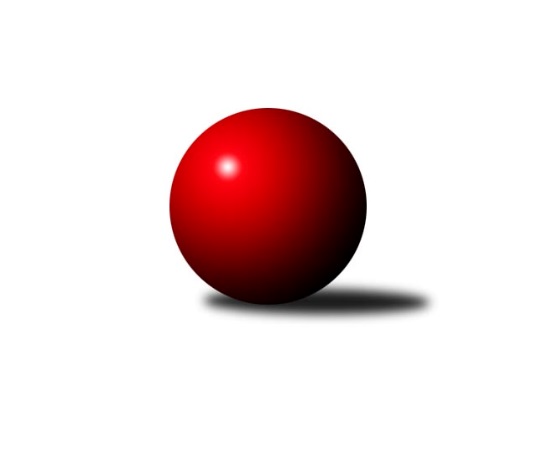 Č.1Ročník 2014/2015	14.5.2024 1. KLM 2014/2015Statistika 1. kolaTabulka družstev:		družstvo	záp	výh	rem	proh	skore	sety	průměr	body	plné	dorážka	chyby	1.	TJ Sokol Husovice	1	1	0	0	7.0 : 1.0 	(16.5 : 7.5)	3366	2	2182	1184	13	2.	TJ Sokol KARE Luhačovice˝A˝	1	1	0	0	7.0 : 1.0 	(15.0 : 9.0)	3549	2	2275	1274	13	3.	HKK Olomouc ˝A˝	1	1	0	0	6.0 : 2.0 	(11.0 : 13.0)	3618	2	2372	1246	14	4.	SKK Rokycany	1	1	0	0	5.0 : 3.0 	(12.5 : 11.5)	3542	2	2297	1245	8	5.	KK Slavoj Praha	1	1	0	0	5.0 : 3.0 	(11.5 : 12.5)	3585	2	2275	1310	16	6.	SKK Svijany  Vrchlabí	0	0	0	0	0.0 : 0.0 	(0.0 : 0.0)	0	0	0	0	0	7.	TJ Centropen Dačice	0	0	0	0	0.0 : 0.0 	(0.0 : 0.0)	0	0	0	0	0	8.	KK Moravská Slávia Brno ˝A˝	1	0	0	1	3.0 : 5.0 	(12.5 : 11.5)	3571	0	2292	1279	12	9.	Baník Stříbro Klokani	1	0	0	1	3.0 : 5.0 	(11.5 : 12.5)	3461	0	2274	1187	8	10.	SKK  Náchod	1	0	0	1	2.0 : 6.0 	(13.0 : 11.0)	3602	0	2358	1244	14	11.	TJ Valašské Meziříčí	1	0	0	1	1.0 : 7.0 	(9.0 : 15.0)	3434	0	2250	1184	21	12.	TJ Sokol Kolín	1	0	0	1	1.0 : 7.0 	(7.5 : 16.5)	3261	0	2202	1059	27Tabulka doma:		družstvo	záp	výh	rem	proh	skore	sety	průměr	body	maximum	minimum	1.	TJ Sokol Husovice	1	1	0	0	7.0 : 1.0 	(16.5 : 7.5)	3366	2	3366	3366	2.	TJ Sokol KARE Luhačovice˝A˝	1	1	0	0	7.0 : 1.0 	(15.0 : 9.0)	3549	2	3549	3549	3.	HKK Olomouc ˝A˝	1	1	0	0	6.0 : 2.0 	(11.0 : 13.0)	3618	2	3618	3618	4.	SKK Svijany  Vrchlabí	0	0	0	0	0.0 : 0.0 	(0.0 : 0.0)	0	0	0	0	5.	TJ Sokol Kolín	0	0	0	0	0.0 : 0.0 	(0.0 : 0.0)	0	0	0	0	6.	SKK Rokycany	0	0	0	0	0.0 : 0.0 	(0.0 : 0.0)	0	0	0	0	7.	KK Slavoj Praha	0	0	0	0	0.0 : 0.0 	(0.0 : 0.0)	0	0	0	0	8.	TJ Centropen Dačice	0	0	0	0	0.0 : 0.0 	(0.0 : 0.0)	0	0	0	0	9.	TJ Valašské Meziříčí	0	0	0	0	0.0 : 0.0 	(0.0 : 0.0)	0	0	0	0	10.	SKK  Náchod	0	0	0	0	0.0 : 0.0 	(0.0 : 0.0)	0	0	0	0	11.	KK Moravská Slávia Brno ˝A˝	1	0	0	1	3.0 : 5.0 	(12.5 : 11.5)	3571	0	3571	3571	12.	Baník Stříbro Klokani	1	0	0	1	3.0 : 5.0 	(11.5 : 12.5)	3461	0	3461	3461Tabulka venku:		družstvo	záp	výh	rem	proh	skore	sety	průměr	body	maximum	minimum	1.	SKK Rokycany	1	1	0	0	5.0 : 3.0 	(12.5 : 11.5)	3542	2	3542	3542	2.	KK Slavoj Praha	1	1	0	0	5.0 : 3.0 	(11.5 : 12.5)	3585	2	3585	3585	3.	SKK Svijany  Vrchlabí	0	0	0	0	0.0 : 0.0 	(0.0 : 0.0)	0	0	0	0	4.	TJ Centropen Dačice	0	0	0	0	0.0 : 0.0 	(0.0 : 0.0)	0	0	0	0	5.	Baník Stříbro Klokani	0	0	0	0	0.0 : 0.0 	(0.0 : 0.0)	0	0	0	0	6.	TJ Sokol KARE Luhačovice˝A˝	0	0	0	0	0.0 : 0.0 	(0.0 : 0.0)	0	0	0	0	7.	HKK Olomouc ˝A˝	0	0	0	0	0.0 : 0.0 	(0.0 : 0.0)	0	0	0	0	8.	TJ Sokol Husovice	0	0	0	0	0.0 : 0.0 	(0.0 : 0.0)	0	0	0	0	9.	KK Moravská Slávia Brno ˝A˝	0	0	0	0	0.0 : 0.0 	(0.0 : 0.0)	0	0	0	0	10.	SKK  Náchod	1	0	0	1	2.0 : 6.0 	(13.0 : 11.0)	3602	0	3602	3602	11.	TJ Valašské Meziříčí	1	0	0	1	1.0 : 7.0 	(9.0 : 15.0)	3434	0	3434	3434	12.	TJ Sokol Kolín	1	0	0	1	1.0 : 7.0 	(7.5 : 16.5)	3261	0	3261	3261Tabulka podzimní části:		družstvo	záp	výh	rem	proh	skore	sety	průměr	body	doma	venku	1.	TJ Sokol Husovice	1	1	0	0	7.0 : 1.0 	(16.5 : 7.5)	3366	2 	1 	0 	0 	0 	0 	0	2.	TJ Sokol KARE Luhačovice˝A˝	1	1	0	0	7.0 : 1.0 	(15.0 : 9.0)	3549	2 	1 	0 	0 	0 	0 	0	3.	HKK Olomouc ˝A˝	1	1	0	0	6.0 : 2.0 	(11.0 : 13.0)	3618	2 	1 	0 	0 	0 	0 	0	4.	SKK Rokycany	1	1	0	0	5.0 : 3.0 	(12.5 : 11.5)	3542	2 	0 	0 	0 	1 	0 	0	5.	KK Slavoj Praha	1	1	0	0	5.0 : 3.0 	(11.5 : 12.5)	3585	2 	0 	0 	0 	1 	0 	0	6.	SKK Svijany  Vrchlabí	0	0	0	0	0.0 : 0.0 	(0.0 : 0.0)	0	0 	0 	0 	0 	0 	0 	0	7.	TJ Centropen Dačice	0	0	0	0	0.0 : 0.0 	(0.0 : 0.0)	0	0 	0 	0 	0 	0 	0 	0	8.	KK Moravská Slávia Brno ˝A˝	1	0	0	1	3.0 : 5.0 	(12.5 : 11.5)	3571	0 	0 	0 	1 	0 	0 	0	9.	Baník Stříbro Klokani	1	0	0	1	3.0 : 5.0 	(11.5 : 12.5)	3461	0 	0 	0 	1 	0 	0 	0	10.	SKK  Náchod	1	0	0	1	2.0 : 6.0 	(13.0 : 11.0)	3602	0 	0 	0 	0 	0 	0 	1	11.	TJ Valašské Meziříčí	1	0	0	1	1.0 : 7.0 	(9.0 : 15.0)	3434	0 	0 	0 	0 	0 	0 	1	12.	TJ Sokol Kolín	1	0	0	1	1.0 : 7.0 	(7.5 : 16.5)	3261	0 	0 	0 	0 	0 	0 	1Tabulka jarní části:		družstvo	záp	výh	rem	proh	skore	sety	průměr	body	doma	venku	1.	SKK Svijany  Vrchlabí	0	0	0	0	0.0 : 0.0 	(0.0 : 0.0)	0	0 	0 	0 	0 	0 	0 	0 	2.	KK Slavoj Praha	0	0	0	0	0.0 : 0.0 	(0.0 : 0.0)	0	0 	0 	0 	0 	0 	0 	0 	3.	TJ Sokol Kolín	0	0	0	0	0.0 : 0.0 	(0.0 : 0.0)	0	0 	0 	0 	0 	0 	0 	0 	4.	SKK Rokycany	0	0	0	0	0.0 : 0.0 	(0.0 : 0.0)	0	0 	0 	0 	0 	0 	0 	0 	5.	Baník Stříbro Klokani	0	0	0	0	0.0 : 0.0 	(0.0 : 0.0)	0	0 	0 	0 	0 	0 	0 	0 	6.	TJ Centropen Dačice	0	0	0	0	0.0 : 0.0 	(0.0 : 0.0)	0	0 	0 	0 	0 	0 	0 	0 	7.	TJ Sokol KARE Luhačovice˝A˝	0	0	0	0	0.0 : 0.0 	(0.0 : 0.0)	0	0 	0 	0 	0 	0 	0 	0 	8.	KK Moravská Slávia Brno ˝A˝	0	0	0	0	0.0 : 0.0 	(0.0 : 0.0)	0	0 	0 	0 	0 	0 	0 	0 	9.	TJ Valašské Meziříčí	0	0	0	0	0.0 : 0.0 	(0.0 : 0.0)	0	0 	0 	0 	0 	0 	0 	0 	10.	SKK  Náchod	0	0	0	0	0.0 : 0.0 	(0.0 : 0.0)	0	0 	0 	0 	0 	0 	0 	0 	11.	TJ Sokol Husovice	0	0	0	0	0.0 : 0.0 	(0.0 : 0.0)	0	0 	0 	0 	0 	0 	0 	0 	12.	HKK Olomouc ˝A˝	0	0	0	0	0.0 : 0.0 	(0.0 : 0.0)	0	0 	0 	0 	0 	0 	0 	0 Zisk bodů pro družstvo:		jméno hráče	družstvo	body	zápasy	v %	dílčí body	sety	v %	1.	Ladislav Stárek 	HKK Olomouc ˝A˝ 	1	/	1	(100%)	4	/	4	(100%)	2.	Jan Horn 	SKK  Náchod 	1	/	1	(100%)	4	/	4	(100%)	3.	Ondřej Mrkos 	SKK  Náchod 	1	/	1	(100%)	4	/	4	(100%)	4.	Jiří Mrlík 	TJ Sokol KARE Luhačovice˝A˝ 	1	/	1	(100%)	4	/	4	(100%)	5.	Michal Šimek 	TJ Sokol Husovice 	1	/	1	(100%)	4	/	4	(100%)	6.	Jiří Radil 	TJ Sokol Husovice 	1	/	1	(100%)	4	/	4	(100%)	7.	Miroslav Milan 	KK Moravská Slávia Brno ˝A˝ 	1	/	1	(100%)	4	/	4	(100%)	8.	Zdeněk Gartus 	KK Slavoj Praha 	1	/	1	(100%)	3	/	4	(75%)	9.	David Volek 	TJ Valašské Meziříčí 	1	/	1	(100%)	3	/	4	(75%)	10.	Zdeněk Vránek 	KK Moravská Slávia Brno ˝A˝ 	1	/	1	(100%)	3	/	4	(75%)	11.	Roman Weiss 	TJ Sokol Kolín  	1	/	1	(100%)	3	/	4	(75%)	12.	Martin Sitta 	HKK Olomouc ˝A˝ 	1	/	1	(100%)	3	/	4	(75%)	13.	Rostislav Gorecký 	TJ Sokol KARE Luhačovice˝A˝ 	1	/	1	(100%)	3	/	4	(75%)	14.	Radek Polách 	TJ Sokol KARE Luhačovice˝A˝ 	1	/	1	(100%)	3	/	4	(75%)	15.	Michal Pytlík 	SKK Rokycany 	1	/	1	(100%)	3	/	4	(75%)	16.	Dušan Ryba 	TJ Sokol Husovice 	1	/	1	(100%)	3	/	4	(75%)	17.	David Kuděj 	KK Slavoj Praha 	1	/	1	(100%)	3	/	4	(75%)	18.	Petr Pavlík 	KK Slavoj Praha 	1	/	1	(100%)	3	/	4	(75%)	19.	Pavel Antoš 	KK Moravská Slávia Brno ˝A˝ 	1	/	1	(100%)	2.5	/	4	(63%)	20.	Zdeněk Vymazal 	TJ Sokol Husovice 	1	/	1	(100%)	2.5	/	4	(63%)	21.	Martin Pejčoch 	Baník Stříbro Klokani 	1	/	1	(100%)	2.5	/	4	(63%)	22.	Pavel Kubálek 	TJ Sokol KARE Luhačovice˝A˝ 	1	/	1	(100%)	2	/	4	(50%)	23.	Lukáš Doubrava 	Baník Stříbro Klokani 	1	/	1	(100%)	2	/	4	(50%)	24.	Ladislav Urban 	SKK Rokycany 	1	/	1	(100%)	2	/	4	(50%)	25.	Martin Vaněk 	HKK Olomouc ˝A˝ 	1	/	1	(100%)	2	/	4	(50%)	26.	Michal Markus 	TJ Sokol KARE Luhačovice˝A˝ 	1	/	1	(100%)	2	/	4	(50%)	27.	Libor Škoula 	TJ Sokol Husovice 	1	/	1	(100%)	2	/	4	(50%)	28.	Jan Endršt 	SKK Rokycany 	1	/	1	(100%)	2	/	4	(50%)	29.	Radek Havran 	HKK Olomouc ˝A˝ 	1	/	1	(100%)	2	/	4	(50%)	30.	Jiří Baloun 	Baník Stříbro Klokani 	1	/	1	(100%)	2	/	4	(50%)	31.	Štěpán Schuster 	SKK  Náchod 	0	/	1	(0%)	2	/	4	(50%)	32.	Vladimír Výrek 	TJ Valašské Meziříčí 	0	/	1	(0%)	2	/	4	(50%)	33.	Vlastimil Zeman st. 	Baník Stříbro Klokani 	0	/	1	(0%)	2	/	4	(50%)	34.	Vlastimil Zeman ml. ml.	Baník Stříbro Klokani 	0	/	1	(0%)	2	/	4	(50%)	35.	Štěpán Šreiber 	SKK Rokycany 	0	/	1	(0%)	2	/	4	(50%)	36.	Roman Pytlík 	SKK Rokycany 	0	/	1	(0%)	2	/	4	(50%)	37.	Lukáš Janko 	SKK  Náchod 	0	/	1	(0%)	2	/	4	(50%)	38.	Michal Juroška 	TJ Valašské Meziříčí 	0	/	1	(0%)	2	/	4	(50%)	39.	Jaroslav Šatník 	TJ Sokol Kolín  	0	/	1	(0%)	2	/	4	(50%)	40.	Anton Stašák 	KK Slavoj Praha 	0	/	1	(0%)	1.5	/	4	(38%)	41.	Martin Švorba 	TJ Sokol Kolín  	0	/	1	(0%)	1.5	/	4	(38%)	42.	Vojtěch Špelina 	SKK Rokycany 	0	/	1	(0%)	1.5	/	4	(38%)	43.	Ondřej Topič 	TJ Valašské Meziříčí 	0	/	1	(0%)	1	/	4	(25%)	44.	Jiří Kudláček 	TJ Sokol KARE Luhačovice˝A˝ 	0	/	1	(0%)	1	/	4	(25%)	45.	Dalibor Jandík 	TJ Valašské Meziříčí 	0	/	1	(0%)	1	/	4	(25%)	46.	Pavel Palian 	KK Moravská Slávia Brno ˝A˝ 	0	/	1	(0%)	1	/	4	(25%)	47.	Robert Petera 	TJ Sokol Kolín  	0	/	1	(0%)	1	/	4	(25%)	48.	David Junek 	Baník Stříbro Klokani 	0	/	1	(0%)	1	/	4	(25%)	49.	Petr Mika 	KK Moravská Slávia Brno ˝A˝ 	0	/	1	(0%)	1	/	4	(25%)	50.	Václav Mazur 	TJ Sokol Husovice 	0	/	1	(0%)	1	/	4	(25%)	51.	Stanislav Březina 	KK Slavoj Praha 	0	/	1	(0%)	1	/	4	(25%)	52.	Pavel Novák 	SKK  Náchod 	0	/	1	(0%)	1	/	4	(25%)	53.	Ondřej Němec 	KK Moravská Slávia Brno ˝A˝ 	0	/	1	(0%)	1	/	4	(25%)	54.	Tomáš Cabák 	TJ Valašské Meziříčí 	0	/	1	(0%)	0	/	4	(0%)	55.	Jiří Němec 	TJ Sokol Kolín  	0	/	1	(0%)	0	/	4	(0%)	56.	Daniel Neumann 	SKK  Náchod 	0	/	1	(0%)	0	/	4	(0%)	57.	Jiří Zezulka 	HKK Olomouc ˝A˝ 	0	/	1	(0%)	0	/	4	(0%)	58.	Jiří Němec 	HKK Olomouc ˝A˝ 	0	/	1	(0%)	0	/	4	(0%)Průměry na kuželnách:		kuželna	průměr	plné	dorážka	chyby	výkon na hráče	1.	Vrchlabí, 1-4	3613	2351	1262	12.0	(602.2)	2.	HKK Olomouc, 1-8	3610	2365	1245	14.0	(601.7)	3.	KK MS Brno, 1-4	3578	2283	1294	14.0	(596.3)	4.	Stříbro, 1-4	3501	2285	1216	8.0	(583.6)	5.	TJ Sokol Luhačovice, 1-4	3491	2262	1229	17.0	(581.9)	6.	TJ Sokol Husovice, 1-4	3313	2192	1121	20.0	(552.3)Nejlepší výkony na kuželnách:Vrchlabí, 1-4TJ Centropen Dačice	3642	1. kolo	Jiří Bartoníček 	SKK Svijany  Vrchlabí	640	1. koloSKK Svijany  Vrchlabí	3584	1. kolo	Tomáš Bártů 	TJ Centropen Dačice	636	1. kolo		. kolo	Michal Rolf 	SKK Svijany  Vrchlabí	624	1. kolo		. kolo	Karel Novák 	TJ Centropen Dačice	623	1. kolo		. kolo	Milan Kabelka 	TJ Centropen Dačice	622	1. kolo		. kolo	David Hobl 	SKK Svijany  Vrchlabí	616	1. kolo		. kolo	Petr Žahourek 	TJ Centropen Dačice	614	1. kolo		. kolo	Jiří Malínek 	TJ Centropen Dačice	613	1. kolo		. kolo	Zdeněk Říha 	SKK Svijany  Vrchlabí	593	1. kolo		. kolo	Kamil Fiebinger 	SKK Svijany  Vrchlabí	573	1. koloHKK Olomouc, 1-8HKK Olomouc ˝A˝	3618	1. kolo	Martin Vaněk 	HKK Olomouc ˝A˝	641	1. koloSKK  Náchod	3602	1. kolo	Ladislav Stárek 	HKK Olomouc ˝A˝	639	1. kolo		. kolo	Štěpán Schuster 	SKK  Náchod	634	1. kolo		. kolo	Ondřej Mrkos 	SKK  Náchod	624	1. kolo		. kolo	Radek Havran 	HKK Olomouc ˝A˝	618	1. kolo		. kolo	Jan Horn 	SKK  Náchod	613	1. kolo		. kolo	Martin Sitta 	HKK Olomouc ˝A˝	609	1. kolo		. kolo	Lukáš Janko 	SKK  Náchod	580	1. kolo		. kolo	Pavel Novák 	SKK  Náchod	579	1. kolo		. kolo	Daniel Neumann 	SKK  Náchod	572	1. koloKK MS Brno, 1-4KK Slavoj Praha	3585	1. kolo	Zdeněk Gartus 	KK Slavoj Praha	638	1. koloKK Moravská Slávia Brno ˝A˝	3571	1. kolo	Petr Pavlík 	KK Slavoj Praha	627	1. kolo		. kolo	Anton Stašák 	KK Slavoj Praha	613	1. kolo		. kolo	Pavel Palian 	KK Moravská Slávia Brno ˝A˝	610	1. kolo		. kolo	David Kuděj 	KK Slavoj Praha	610	1. kolo		. kolo	Zdeněk Vránek 	KK Moravská Slávia Brno ˝A˝	606	1. kolo		. kolo	Ondřej Němec 	KK Moravská Slávia Brno ˝A˝	605	1. kolo		. kolo	Pavel Antoš 	KK Moravská Slávia Brno ˝A˝	590	1. kolo		. kolo	Miroslav Milan 	KK Moravská Slávia Brno ˝A˝	586	1. kolo		. kolo	Petr Mika 	KK Moravská Slávia Brno ˝A˝	574	1. koloStříbro, 1-4SKK Rokycany	3542	1. kolo	Michal Pytlík 	SKK Rokycany	640	1. koloBaník Stříbro Klokani	3461	1. kolo	Jan Endršt 	SKK Rokycany	604	1. kolo		. kolo	Ladislav Urban 	SKK Rokycany	591	1. kolo		. kolo	Jiří Baloun 	Baník Stříbro Klokani	590	1. kolo		. kolo	David Junek 	Baník Stříbro Klokani	587	1. kolo		. kolo	Lukáš Doubrava 	Baník Stříbro Klokani	586	1. kolo		. kolo	Vlastimil Zeman ml. ml.	Baník Stříbro Klokani	583	1. kolo		. kolo	Vojtěch Špelina 	SKK Rokycany	582	1. kolo		. kolo	Roman Pytlík 	SKK Rokycany	575	1. kolo		. kolo	Martin Pejčoch 	Baník Stříbro Klokani	572	1. koloTJ Sokol Luhačovice, 1-4TJ Sokol KARE Luhačovice˝A˝	3549	1. kolo	Radek Polách 	TJ Sokol KARE Luhačovice˝A˝	621	1. koloTJ Valašské Meziříčí	3434	1. kolo	Pavel Kubálek 	TJ Sokol KARE Luhačovice˝A˝	609	1. kolo		. kolo	Rostislav Gorecký 	TJ Sokol KARE Luhačovice˝A˝	604	1. kolo		. kolo	Jiří Mrlík 	TJ Sokol KARE Luhačovice˝A˝	600	1. kolo		. kolo	Vladimír Výrek 	TJ Valašské Meziříčí	598	1. kolo		. kolo	Dalibor Jandík 	TJ Valašské Meziříčí	592	1. kolo		. kolo	Ondřej Topič 	TJ Valašské Meziříčí	589	1. kolo		. kolo	David Volek 	TJ Valašské Meziříčí	576	1. kolo		. kolo	Jiří Kudláček 	TJ Sokol KARE Luhačovice˝A˝	561	1. kolo		. kolo	Michal Markus 	TJ Sokol KARE Luhačovice˝A˝	554	1. koloTJ Sokol Husovice, 1-4TJ Sokol Husovice	3366	1. kolo	Michal Šimek 	TJ Sokol Husovice	610	1. koloTJ Sokol Kolín 	3261	1. kolo	Roman Weiss 	TJ Sokol Kolín 	570	1. kolo		. kolo	Zdeněk Vymazal 	TJ Sokol Husovice	569	1. kolo		. kolo	Martin Švorba 	TJ Sokol Kolín 	562	1. kolo		. kolo	Jiří Němec 	TJ Sokol Kolín 	561	1. kolo		. kolo	Jiří Radil 	TJ Sokol Husovice	554	1. kolo		. kolo	Dušan Ryba 	TJ Sokol Husovice	552	1. kolo		. kolo	Libor Škoula 	TJ Sokol Husovice	548	1. kolo		. kolo	Robert Petera 	TJ Sokol Kolín 	541	1. kolo		. kolo	Václav Mazur 	TJ Sokol Husovice	533	1. koloČetnost výsledků:	7.0 : 1.0	2x	6.0 : 2.0	1x	3.0 : 5.0	3x